The Longleaf Alliance’s 12th Biennial Regional Longleaf Conference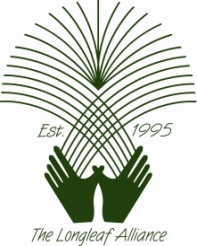 October 23 – 26, 2018Alexandria, LALLA Conference Silent AuctionWe need your help making this year’s Silent Auction a success!Contact Information regarding Silent Auction:Lynnsey Basala, Development DirectorEmail:  Lynnsey@longleafalliance.org	Phone:  314.288.5654O	YES!  I would like to make a donation to the 12th Biennial Regional Longleaf Conference Silent AuctionCompany:________________________________________________________________Name:__________________________________________________________________Address_________________________________________________________________City, State, ZIP:____________________________________________________________Telephone:__________________________	FAX:______________________________Email:__________________________________________________________________O	Cash donation enclosed in the amount of $__________ to purchase a bid item 
(Please make checks payable to The Longleaf Alliance)O	We’ll provide the following item(s):Items should be shipped to:Items being shipped should be received no later than October 13thItemValueMinimum Suggested BidWill you bring item to the auction or ship to LLA prior to the meeting?The Longleaf AllianceLLA Silent Auction12130 Dixon Center RoadAndalusia, AL 36420334.427.1029